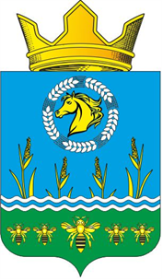 Российская ФедерацияРостовская областьЗимовниковский районмуниципальное образование «Камышевское сельское поселение»Администрация Камышевского сельского поселения                                                       ПОСТАНОВЛЕНИЕ	В связи с кадровыми изменениями в составе администрации Камышевского сельского поселения	Состав комиссии по исчислению стажа муниципальной службы для выплаты ежемесячной надбавки за выслугу лет к должностному окладу муниципальным служащим муниципальной службы и работникам, занимающим должности, не отнесенные к муниципальным должностям, и осуществляющим техническое обеспечение деятельности органов местного самоуправления, определить в следующем составе:Контроль над исполнением постановления оставляю за собой.Глава  Администрации Камышевского сельского поселения                                                       С.А.Богданова 15 августа  2022 г.     № 108х. Камышев«О внесении изменений в постановление № 75 от 03.08.2006г «О создании комиссии по исчислению стажа работы для установления надбавок за выслугу лет»»Председатель комиссииС. А.БогдановаГлава Администрации Камышевского сельского поселенияСекретарь комиссииН.Н.ОрёлГлавный  специалист по экономикеЧлены комиссииА. А. Словаеваначальник сектора экономики и финансовМ.К. Ризаевглавный специалист по правовой, архивной работе, регистрационному учетуМ.Ю.БогдановаГлавный специалист (главный бухгалтер)